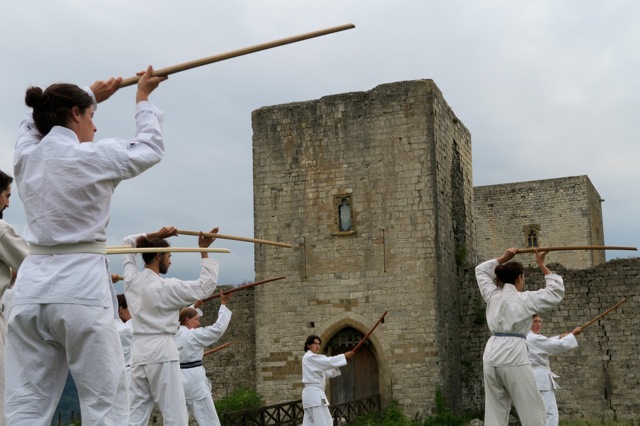 Aïkiryu en chemin 2017Un nouveau voyage à pieds qui nous mènera cette année sur Le chemin de Stevenson !« Etre libre, léger, mobile avec le minimum de besoin.Rejoindre la capacité à être pleinement disponible à , la goûter, la savourer.Tout le plus est « cadeau ».Sentir que cet état d’esprit, cet état d’être nous relie au meilleur. »Une semaine guidée par Isabelle AbeléEn collaboration avec Hélène Paris et David Fusco-VignéSe relier pleinement aux éléments, les pieds sur terre et le regard au loin. Inscrire nos pratiques dans la Nature.                      Chaque jour : Marche- Méditation- Taïso-Armes-----------------------------------------------------------------------------------------------------------------Coupon d’inscription  Aïkiryu en chemin 2017 Nom :Adresse :Téléphone :Courriel :Je joins un chèque de -------- à l’ordre d’Isabelle AbeléRV le samedi 12 août fin d’après midi, soirée : Lieu à précisé1ère étape dimanche 13 août……………………6ème étape vendredi 18 aoûtInformations et inscriptions : Hélène Paris (06 30 88 16 93) helene.paris05@orange.frEnvoyer votre inscription coupon + arrhes (50 €) avant le 15 juillet Isabelle Abelé Les Ormes 51240 Coupéville   (06 22 56 28 20)  isabelleabele@orange.frTarifs enseignement : 220 €                                     110 € à partir de 15 ans, les étudiants et les personnes ayant                                                  un revenu bas.Frais de séjour habituellement estimés à 250 €.Les hébergements sont prévus en camping, en gîte ou en bivouac. (Amener une tente)Nous voyagerons léger car un système de transports des sacs et matériel sera prévu.Toute l’organisation détaillée sera donnée à l’inscription et se fera entre nous.A la Joie du voyage, de l’aventure, et de nos partages !!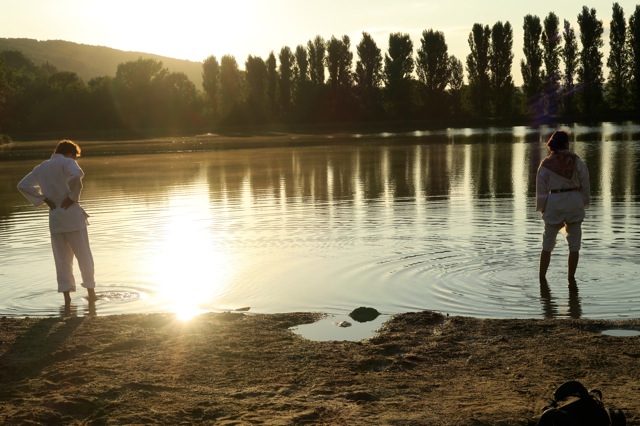 